РЕШЕНИЕВ соответствии со статьями 33, 61 Регламента Городской Думы Петропавловск-Камчатского городского округа, Городская Дума Петропавловск-Камчатского городского округаРЕШИЛА:	1. Утвердить план нормотворческой деятельности Городской Думы Петропавловск-Камчатского городского округа на II полугодие 2017 года согласно приложению к настоящему решению.2. Направить план нормотворческой деятельности Городской Думы Петропавловск-Камчатского городского округа на II полугодие 2017 года 
в комитеты Городской Думы Петропавловск-Камчатского городского округа 
и администрацию Петропавловск-Камчатского городского округа.3. Контроль за исполнением настоящего решения возложить на председателя Городской Думы Петропавловск-Камчатского городского округа.Приложение к решению Городской Думы Петропавловск-Камчатского городского округа                                                                                                                                                                                                                     от 14.06.2017 № 1324-рПлан 
нормотворческой деятельности Городской Думы Петропавловск-Камчатского городского округа на II полугодие 2017 года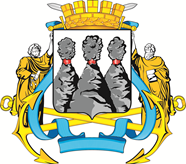 ГОРОДСКАЯ ДУМАПЕТРОПАВЛОВСК-КАМЧАТСКОГО ГОРОДСКОГО ОКРУГАот 14.06.2017 № 1324-р59-я сессияг.Петропавловск-КамчатскийОб утверждении плана нормотворческой деятельности Городской Думы Петропавловск-Камчатского городского округа на II полугодие 2017 годаПредседатель Городской Думы Петропавловск-Камчатского городского округа  С.И. Смирнов                        № п/пНаименование проекта решения Городской Думы Петропавловск-Камчатского городского округаИсполнительнормативного 
правового актаСоисполнитель нормативного 
правового актаДата внесения нормативного правового акта(квартал)Дата внесения нормативного правового акта(квартал)123455I. Проекты нормативных правовых актов Городской Думы Петропавловск-Камчатского городского округаI. Проекты нормативных правовых актов Городской Думы Петропавловск-Камчатского городского округаI. Проекты нормативных правовых актов Городской Думы Петропавловск-Камчатского городского округаI. Проекты нормативных правовых актов Городской Думы Петропавловск-Камчатского городского округаI. Проекты нормативных правовых актов Городской Думы Петропавловск-Камчатского городского округаI. Проекты нормативных правовых актов Городской Думы Петропавловск-Камчатского городского округа1.О внесении изменений в Решение Городской Думы Петропавловск-Камчатского городского округа от 27.12.2013 № 164-нд «О порядке создания условий для обеспечения жителей Петропавловск-Камчатского городского округа услугами связи, общественного питания, торговли и бытового обслуживания»Управление экономического развития и имущественных отношений администрации Петропавловск-Камчатского городского округаIIIIII2.О внесении изменений в Решение Городской Думы Петропавловск-Камчатского городского округа от 10.09.2015 № 354-нд «О программе комплексного социально-экономического развития Петропавловск-Камчатского городского округа на 2015-2019 годы»Управление экономического развития и имущественных отношений администрации Петропавловск-Камчатского городского округаIIIIII3.О внесении изменений в Решение Городской Думы Петропавловск-Камчатского городского округа от 18.11.2010 № 305-нд «О земельном налоге на территории Петропавловск-Камчатского городского округа»Управление экономического развития и имущественных отношений администрации Петропавловск-Камчатского городского округаIIIIII4.О внесении изменений в Решение Городской Думы Петропавловск-Камчатского городского округа от 27.11.2015 № 365-нд «О налоге                  на имущество физических лиц на территории Петропавловск-Камчатского городского округа»Управление экономического развития и имущественных отношений администрации Петропавловск-Камчатского городского округаIIIIII5.О порядке создания условий для развития местного традиционного народного художественного творчества, участия 
в сохранении, возрождении и развитии народных художественных промыслов 
в Петропавловск-Камчатском городском округеУправление культуры, спорта 
и молодежной политики администрации Петропавловск-Камчатского  городского округаIIIIII6.О порядке создания условий для предоставления транспортных услуг населению в организации транспортного обслуживания населения в границах Петропавловск-Камчатского городского округаУправление городского хозяйства администрации Петропавловск-Камчатского городского округаIIIIII7.О внесении изменений в Решение Городской Думы Петропавловск-Камчатского городского округа от 21.11.2016 № 523-нд «О бюджете Петропавловск-Камчатского городского округа на 2017 год и плановый период 2018-2019 годов»Управление финансов администрации Петропавловск-Камчатского городского округаIII, IVIII, IV8.О бюджете Петропавловск-Камчатского городского округа на 2018 год и плановый период 2019-2020 годовУправление финансов администрации Петропавловск-Камчатского городского округаIVIV9.О местных нормативах градостроительного проектирования Петропавловск-Камчатского городского округаУправление архитектуры, градостроительства и земельных отношений администрации Петропавловск-Камчатского городского округаIVIV10.О внесении изменений в Генеральный план Петропавловск-Камчатского городского округаОрганы администрации Петропавловск-Камчатского городского округаIVIV11.О внесении изменений в Решение Городской Думы Петропавловск-Камчатского городского округа от 20.09.2012 № 532-нд «О мерах муниципальной социальной поддержки отдельным категориям граждан                             по проезду на автомобильном транспорте общего пользования на маршрутах регулярных перевозок на территории Петропавловск-Камчатского городского округа»Органы администрации Петропавловск-Камчатского городского округаIVIV12.О внесении изменений в Решение Городской Думы Петропавловск-Камчатского городского от 12.10.2010 № 294-нд «О Правилах землепользования и застройки Петропавловск-Камчатского городского округа»Органы администрации Петропавловск-Камчатского городского округаIVIV13.О внесении изменений в Решение Городской Думы Петропавловск-Камчатского городского округа от 27.06.2012 № 508-нд «О порядке                    и условиях предоставления единовременной субсидии муниципальным служащим Петропавловск-Камчатского городского округа на приобретение жилой площади»Органы администрации Петропавловск-Камчатского городского округаIVIV14.О внесении изменений в Решение Городской Думы Петропавловск-Камчатского городского округа от 20.09.2012 № 533-нд «О размерах                     и условиях оплаты труда муниципальных служащих Петропавловск-Камчатского городского округа»Рабочая группа,созданная решениемГородской Думы Петропавловск-Камчатского городского округа 
от 25.02.2016 № 914-р(председатель – Чубкова О.С.)IVIV15.О внесении изменений в Устав Петропавловск-Камчатского городского округаАппарат Городской Думы Петропавловск-Камчатского городского округаОрганы администрации Петропавловск-Камчатского городского округа Органы администрации Петропавловск-Камчатского городского округа по мере необходимостипо мере необходимости16.О внесении изменений в Решение Городской Думы Петропавловск-Камчатского городского округа от 27.12.2013 № 173-нд «О бюджетном процессе в Петропавловск-Камчатском городском округе»Управление финансов администрации Петропавловск-Камчатского городского округапо мере необходимостипо мере необходимостиII. Проекты иных правовых актов Городской Думы Петропавловск-Камчатского городского округаII. Проекты иных правовых актов Городской Думы Петропавловск-Камчатского городского округаII. Проекты иных правовых актов Городской Думы Петропавловск-Камчатского городского округаII. Проекты иных правовых актов Городской Думы Петропавловск-Камчатского городского округаII. Проекты иных правовых актов Городской Думы Петропавловск-Камчатского городского округаII. Проекты иных правовых актов Городской Думы Петропавловск-Камчатского городского округаII. Проекты иных правовых актов Городской Думы Петропавловск-Камчатского городского округа1.Об утверждении отчета о реализации «Программы комплексного социально-экономического развития Петропавловск-Камчатского городского округа на 2015-2019 годы» за 2015-2016 годыУправление экономического развития и имущественных отношений администрации Петропавловск-Камчатского городского округаIIIIII2.О внесении изменений в Регламент Городской Думы Петропавловск-Камчатского городского округа, принятый решением Городской Думы Петропавловск-Камчатского городского округа от 26.10.2016 № 1095-рАппарат Городской Думы Петропавловск-Камчатского городского округапо мере необходимостипо мере необходимости